PENGARUH UKURAN PERUSAHAAN, PROFITABILITAS, SOLVABILITAS, OPINI AUDIT, DAN KUALITAS AUDIT TERHADAP AUDIT DELAY PADA PERUSAHAAN MANUFAKTUR YANG TERDAFTAR DI BURSA EFEK INDONESIA TAHUN 2014-2016Oleh :Nama : Nathania Astria Hidajat NIM : 36140008 SkripsiDiajukan sebagai salah satu syarat untukMemperoleh gelar Sarjana AkuntansiProgram Studi AkuntansiKonsentrasi Pemeriksaan Akuntansi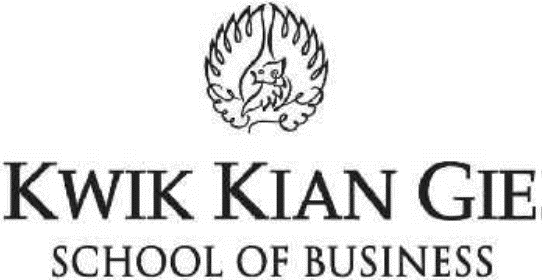 INSTITUT BISNIS dan INFORMATIKA KWIK KIAN GIE JAKARTA Oktober 2019